新 书 推 荐中文书名：《现在谁还在惧怕福利国家？》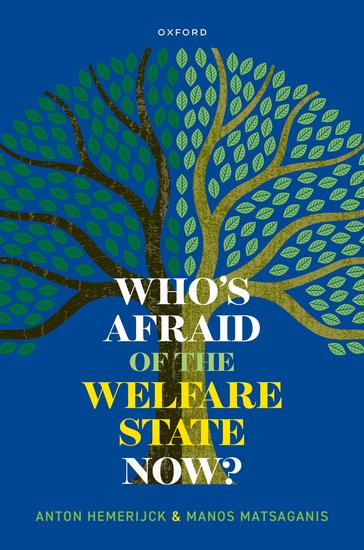 英文书名：WHO'S AFRAID OF THE WELFARE STATE NOW?作    者：Anton Hemerijck and Manos Matsaganis出 版 社：Oxford University Press代理公司：ANA/Jessica页    数：352页出版时间：2024年3月代理地区：中国大陆、台湾审读资料：电子稿类    型：社会科学内容简介：本书主要探讨了应对萧条的福利政策，以及过去十年间席卷欧洲的改革轨迹，最后一章重点探讨了新冠肺炎疫情期间的福利管理。2008年的经济崩溃标志着欧洲福利国家经受了一次严峻的压力测试，并产生了巨大的影响，包括失业率大幅攀升、工资和收入差距扩大以及贫困加剧。为了防止经济崩溃，政策制定者们不得不增加财政赤字和公共债务，痛苦地削减福利服务以稳固公共财政，但这也危及到了对弱势群体的福利支持。福利政策响应的总体范围是多样化、分散，且不均衡的。在某些情况下，应对大萧条的措施伴随着深层次的社会冲突，而在另一些情况下，不受欢迎的危机管理措施得到了反对党、工会和雇主组织的广泛支持。在大幅缩减开支的同时，各国还积极尝试重建社会项目和机构，使全部政策——不仅在国内，而且在欧盟层面——适应知识经济和老龄化社会的新现实。总之，2010年代的漫长岁月表明，工作和福利的未来掌握在我们手中：我们完全有可能塑造这样一种未来，即提供包容性的社会保障、实现高就业率、提高并维持人类在整个生命历程中的能力，并致力于消除贫困和不平等现象。营销亮点：详细探讨欧洲各国应对大萧条的措施说明如何塑造工作和福利，以提供包容性的社会保障，消除贫困和不平等现象其中一章探讨了应对新冠肺炎疫情的福利措施作者简介：安东·海默瑞克（Anton Hemerijck）是欧洲大学学院（EUI）政治与社会科学系政治学和社会学教授。他曾在阿姆斯特丹自由大学（Vrije Universiteit of Amsterdam）和伦敦政治经济学院（London School of Economics and Political Science）任职，并曾担任荷兰主要智库——政府政策科学委员会（WRR）主任。最近，他是欧盟委员会“欧盟社会保护和福利国家的未来（2021-2023年）”高级别小组成员。他是《变化中的福利国家》（Changing Welfare States，牛津大学出版社，2013年）的作者和《社会投资的用途》（The Uses of Social Investment，牛津大学出版社，2017年）的编辑。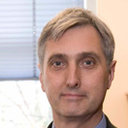 马诺斯·马萨加尼斯（Manos Matsaganis）是米兰理工大学（Polytechnic University of Milan）公共金融学教授。在此之前，他曾在雅典经商大学（Athens University of Economics and Business）、希腊总理办公室和伦敦政治经济学院工作。他曾是哈佛大学（Harvard University）和加州大学伯克利分校（University of California Berkeley）的富布赖特学者，目前是雅典希腊欧洲与外交政策基金会（ELIAMEP）的高级研究员，以及米兰Giangiacomo Feltrinelli基金会科学委员会的成员。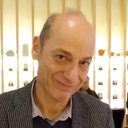 媒体评价：“本书以精湛的笔触阐述了欧洲福利国家如何应对2009年的大萧条和新冠肺炎疫情，对欧洲社会模式在国家和欧洲层面的运作和表现进行了最新评估。对于所有对欧洲社会政策和福利国家的未来感兴趣的人来说，这本书都将大有裨益。”----彼得·A·霍尔（Peter A. Hall），哈佛大学“对于福利国家的捍卫者和反对者来说，这都是一本不可或缺的书。读完这本书后，没有人再能从经验角度论证社会政策与效率之间的权衡是不可避免的。没有人可以躲在当下的困难背后。该书深入探讨了从大萧条到新冠肺炎疫情期间仍未得到充分探讨的社会政策发展，为推进欧洲社会模式提供了一套有力而明智的建议，以散文的形式从头至尾吸引着读者。”----埃莱娜·格拉纳利亚（Elena Granaglia），罗马第三大学“本书为读者提供了关于欧洲众多福利国家在大量政策领域进行改革的丰富描述。它还就大萧条的经验遗产对当代欧洲福利国家的影响提出了独创性的论点，使本书成为学者和政策制定者的必读之书。”----芭芭拉·维斯（Barbara Vis），乌得勒支大学《现在谁还在惧怕福利国家？》1：福利国家的决心2：2010年代长期的福利表现3：2010年代长期的福利表现4：缓冲大萧条和欧元区危机5：紧缩的魔咒：2008年至2014年欧洲的福利改革6：培养复原力：2015年至2019年欧洲福利政策的变化7：欧元区危机的遗留问题8：社会欧洲陷入困境？9：实现包容性和可持续增长的社会指南针感谢您的阅读！请将反馈信息发至：版权负责人Email：Rights@nurnberg.com.cn安德鲁·纳伯格联合国际有限公司北京代表处北京市海淀区中关村大街甲59号中国人民大学文化大厦1705室, 邮编：100872电话：010-82504106, 传真：010-82504200公司网址：http://www.nurnberg.com.cn书目下载：http://www.nurnberg.com.cn/booklist_zh/list.aspx书讯浏览：http://www.nurnberg.com.cn/book/book.aspx视频推荐：http://www.nurnberg.com.cn/video/video.aspx豆瓣小站：http://site.douban.com/110577/新浪微博：安德鲁纳伯格公司的微博_微博 (weibo.com)微信订阅号：ANABJ2002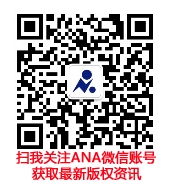 